様式１申請日　　年　　月　　日福井の社長人材誘致支援プロジェクト（旅費）交付申請書　福井の社長人材誘致支援プロジェクト（旅費）について、次のとおり申請します。１　申請者２　自宅または勤務地～目的地の往復日程（予定）※使用する交通手段とその経路を、全て記入してください。３　訪問の相手方の概要及び面会事項（予定）（留意事項）旅費は福井県一般職の職員等の旅費等に関する条例に基づき、自宅または勤務先から目的地までの最も経済的な通常の経路および方法により旅行した場合の旅費により計算します。（２）航空機による移動の場合は、訪問後、以下の書類を郵送またはメールにて提出してください。・航空賃が確認できる書類（領収書等）・旅行後の搭乗券の半券または搭乗証明書の写し　様式２旅費の振込先に関する情報　通帳等の「表紙裏見開きページ」の写し　貼付欄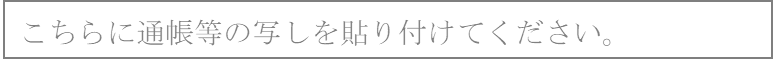 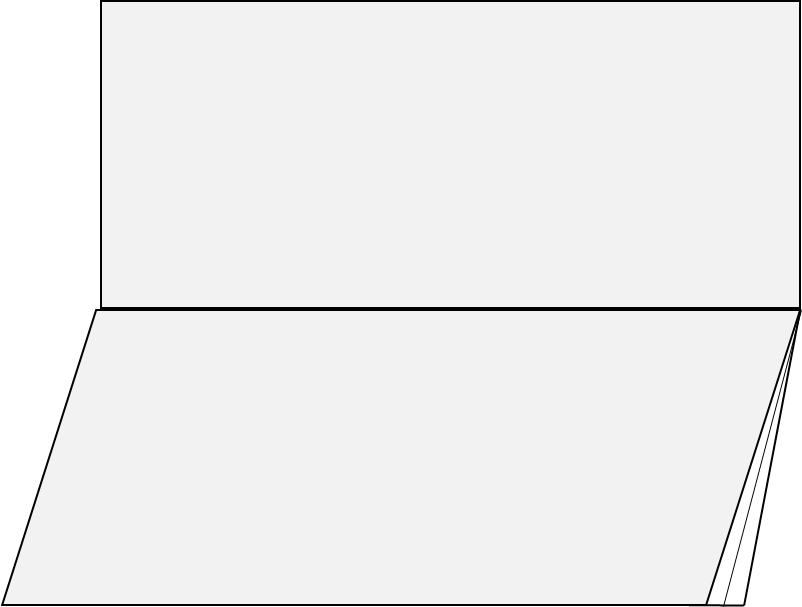 氏名（フリガナ）（フリガナ）氏名（漢字等）（漢字等）自宅住所〒　　‐〒　　‐勤務地名勤務地住所〒　　‐〒　　‐連絡先電話番号連絡先メールアドレス生年月日（西暦）　　　　　　　　年　　　　　月　　　　　日　　　　　　　　年　　　　　月　　　　　日支援を受けているサーチファンド投資会社等の名称住所支援を受けているサーチファンド投資会社等の名称投資会社等の名称支援を受けているサーチファンド投資会社等の名称電話番号日程発着地および経由地交通手段備考月　日（例）自宅～〇〇駅私鉄月　日〇〇駅～△△駅ＪＲ月　日△△駅～〇〇企業バス面会者面会者面会者面会者訪問内容訪問(予定)日時所属団体・氏名住所連絡先訪問内容月　日　時金融機関名金融機関コード金融機関コード金融機関コード金融機関コード４桁本・支店名本・支店コード本・支店コード本・支店コード本・支店コード３桁預金種別□ 普通預金（総合口座を含む）□ 普通預金（総合口座を含む）□ 普通預金（総合口座を含む）□ 普通預金（総合口座を含む）□ 当座預金□ 当座預金□ 当座預金□ 当座預金□ その他（　　　　　　　　　）□ その他（　　　　　　　　　）□ その他（　　　　　　　　　）□ その他（　　　　　　　　　）□ その他（　　　　　　　　　）口座番号７桁口座名義フリガナフリガナ口座名義